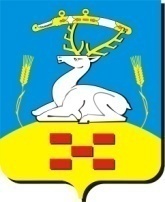 АУКЦИОННАЯ ДОКУМЕНТАЦИЯпо продаже посредством публичного предложения имущества, являющегося собственностью Увельского муниципального района: п. Увельский2019   Информационное сообщение о продаже муниципального имущества посредством публичного предложения		Муниципальное образование Увельский муниципальный район в лице Комитета по управлению имуществом  Увельского муниципального района 457000, Челябинская обл., п. Увельский, ул. Советская,26, тел/факс: 8 (35166) 3-19-86, e-mail: komitetpoupraw@yandex.ru О Б Ъ Я В Л Я Е Т о проведении продажи муниципального имущества.         Продажа состоится 12 июля 2019 года в 10 часов 00 минут по адресу: Челябинская обл., п. Увельский, ул. Кирова,2,  каб. 71. Основание проведения продажи – План приватизации муниципального имущества на период 2019 год, утвержденный Решением Собрания депутатов Увельского муниципального района от 27.12.2018 года № 82 с дополнением № 12 от 22.03.2019 года 2. Собственник выставляемого на торги имущества – Муниципальное образование Увельский муниципальный район в лице Комитета по управлению имуществом  Увельского муниципального района 3.Организатор торгов (Продавец) – Комитет по управлению имуществом  Увельского муниципального района, действующий от имени Муниципального образования – Увельский муниципальный район  Контактное лицо:  Пасечник Елена Николаевна - председатель комитета по управлению имуществом Увельского муниципального района Челябинской области, (8 351 66) 3-19-864.Форма торгов (способ приватизации) – продажа имущества посредством публичного предложения 5. Сведения об имуществе: ЛОТ № 1 -  Жилое помещение общей площадью 40 кв.м, расположенное по адресу: Челябинская область, Увельский район, п. Каменский, ул. Заводская, д. 26, кв. 1,ЛОТ № 2 - Нежилое помещение №1 общей площадью 53,2 кв.м, расположенное по адресу: Челябинская область, Увельский район, д. Водопойка, ул. Октябрьская, д. 36 «А», помещение №1.6.Начальная цена продажи имущества (цена первоначального предложения): по ЛОТу № 1 -  116 338 рублей  (Сто шестнадцать тысяч триста тридцать восемь)  рублей;по ЛОТу № 2 – 57 339 рублей (Пятьдесят семь тысяч триста тридцать девять) рублей.7. Величина снижения цены первоначального предложения (шаг понижения – 10%): по ЛОТу № 1 -  11 633,80 рублей  (Одиннадцать тысяч шестьсот тридцать три)  рубля 80 копеек;по ЛОТу № 2 – 5 733,90 (Пять тысяч семьсот тридцать три) рубля 90 копеек.8. Минимальная цена предложения (цена отсечения): по ЛОТу № 1 -  58 169,00  (Пятьдесят восемь тысяч сто шестьдесят девять)  рублей;по ЛОТу № 2 – 28 669,50 (Двадцать восемь тысяч шестьсот шестьдесят девять) рублей 50 копеек.9.Величина повышения начальной цены (шаги аукциона): 5% от начальной цены, что составляет: по ЛОТу № 1 -  5 816,90 рублей  (Пять тысяч восемьсот шестнадцать)  рублей 90 копеек;по ЛОТу № 2 – 2 866,95 рублей (Две тысячи восемьсот шестьдесят шесть) рублей, 85 копеек.10.Задаток для участия в торгах: 20% от начальной цены имущества, что составляет: по ЛОТу № 1 -  23 267,60 рублей  (Двадцать три тысячи двести шестьдесят семь)  рублей 60 копеек;по ЛОТу № 2 – 11 467,80 рублей (Одиннадцать тысяч четыреста шестьдесят семь) рублей 80 копеек.11. Дата начала приема заявок на участие в продаже – 11 июня 2019 года с 09-00 часов (местное время).12. Дата окончания приема заявок на участие в аукционе – 05 июля 2019 года до 15 часов (местное время).13. Время и место приема заявок – рабочие дни с 9:00 час. до 15:00 час. по адресу: 457000, Челябинская обл., п. Увельский, ул. Кирова,2, каб.7.14. Дата и место определения участников продажи – 10 июля 2019 года в 10:00 часов по адресу: 457000, Челябинская обл., п. Увельский, ул. Кирова,2, каб. 7.15. Дата и место подведения итогов продажи – 12 июля 2019 года в 11 часов (местное время) по адресу: 457000, Челябинская обл., п. Увельский, ул. Кирова,2, каб. 7.16. Порядок внесения задатка: Задаток вносится в валюте Российской Федерации на счет «Продавца»: УФК по Челябинской области (Комитет по управлению имуществом Увельского муниципального района) ИНН 7440001880, КПП 742401001, Банк получателя: Отделение Челябинск г. Челябинск, БИК 047501001, ОКТМО 75655472, л/с 05693042460, и должен поступить на указанный счет не позднее 05 июля 2019 года.  Задаток вносится единым платежом. Документом, подтверждающим поступление задатка на счет «Продавца», является выписка с этого счета. В назначении платежа указать: лицевой счет 05693604240 - задаток за участие в аукционе по продаже муниципального имущества (реквизиты можно уточнить в Комитете).Данное сообщение является публичной офертой для заключения договора о задатке в соответствии со статьей 437 Гражданского Кодекса Российской Федерации, а подача претендентом заявки и перечисление задатка являются акцептом такой оферты, после чего договор о задатке считается заключенным в письменной форме.17. Сведения о предыдущих торгах: в отношении имущества ранее проводился открытый аукцион, признан несостоявшимся ввиду отсутствия поданных заявок для участия18. Перечень требуемых для участия в аукционе документов и требования к их оформлению:-Заявка в двух экземплярах.- Доверенность на лицо, имеющее право действовать от имени претендента, если заявка подается представителем претендента, оформленная в соответствии с требованиями, установленными гражданским законодательством.- Опись представленных документов, подписанная претендентом или его уполномоченным представителем, в двух экземплярах.- Претенденты – физические лица предъявляют документ, удостоверяющий личность.- Претенденты – юридические лица дополнительно представляют:- заверенные копии учредительных документов и свидетельств о государственной регистрации юридического лица.-надлежащим образом оформленные и заверенные документы, подтверждающие полномочия органов управления и должностных лиц претендента;- сведения о доле Российской Федерации, субъектов Российской Федерации, муниципального образования в уставном капитале юридического лица в виде нотариально заверенных копий реестра владельцев акций или выписки из него – для акционерных обществ, или письменное заверение за подписью руководителя с приложением печати – для иных обществ.	Указанные документы в части их оформления и содержания должны соответствовать  требованиям законодательства Российской Федерации.19. Срок заключения договора купли-продажи по итогам продажи: договор купли-продажи имущества заключается между «Продавцом» и «Победителем» продажи в установленном законодательством порядке в течение пяти рабочих дней с даты подведения итогов продажи.20. Порядок оплаты: оплата приобретаемого «Покупателем» (победителем торгов) имущества производится единовременно с учетом внесенного задатка в течение десяти дней со дня подписания договора.Претенденты подают заявку на участие в торгах в письменной форме. Заявка и опись представленных документов составляется в 2 экземплярах, один из которых остается у Организатора торгов, другой - у претендента.Передача муниципального имущества осуществляется не позднее чем через 30 дней после полной оплаты имущества.21.Инвестиционные обязательства: инвестиционные обязательства, в отношении вышеуказанного объекта, отсутствуют. 22.Эксплуатационные обязательства: эксплуатационные обязательства, в отношении вышеуказанного объекта, отсутствуют. 23.Обременения приватизируемого муниципального имущества: не устанавливаются.24Дополнительная информация: Одно лицо имеет право подать только одну заявку  и только одно предложение о цене по каждому лоту.Право приобретения имущества принадлежит участнику продажи имущества, который подтвердил цену первоначального предложения или цену предложения, сложившуюся на соответствующем "шаге понижения", при отсутствии предложений других участников продажи имущества после троекратного повторения ведущим сложившейся цены продажи имущества. Ведущий продажи объявляет о продаже имущества, называет номер карточки участника продажи имущества, который подтвердил начальную или последующую цену, указывает на этого участника и оглашает цену продажи имущества.В случае, если несколько участников продажи имущества подтверждают цену первоначального предложения или цену предложения, сложившуюся на одном из "шагов понижения", для всех участников продажи имущества проводится аукцион по установленным Федеральным законом "О приватизации государственного и муниципального имущества" правилам проведения аукциона, предусматривающим открытую форму подачи предложений о цене имущества. Начальной ценой имущества на таком аукционе является цена первоначального предложения или цена предложения, сложившаяся на определенном "шаге понижения". В случае если участники такого аукциона не заявляют предложения о цене, превышающей начальную цену имущества, право его приобретения принадлежит участнику аукциона, который первым подтвердил начальную цену имущества. После завершения аукциона ведущий объявляет о продаже имущества, называет победителя продажи имущества, цену и номер карточки победителя.Суммы задатков возвращаются участникам аукциона, за исключением его победителя, в течение пяти дней с даты подведения итогов продажи.Передача и оформление права собственности на муниципальное имущество осуществляются в соответствии с законодательством РФ  и договором купли – продажи не позднее чем через тридцать дней после дня полной оплаты муниципального имущества.Настоящее информационное сообщение является публичной офертой для заключения договора о задатке в соответствии  со статьей 437 Гражданского кодекса РФ, а подача заявки и перечисление задатка являются акцептом.При уклонении или отказе победителя аукциона от заключения в установленный срок договора купли - продажи имущества задаток ему не возвращается, и он утрачивает право на заключение указанного договора.Организатор торгов оставляет за собой право отказаться от проведения торгов в любое время, но не позднее, чем за три дня до наступления даты его проведения.Участник продажи может самостоятельно получить аукционную документацию с сайта  www.admuvelka.ru на официальном сайте торгов www.torgi.gov.ru.Участники продажи могут получить дополнительную информацию и  предоставить документы на участие по адресу: Челябинская область, п. Увельский, ул.Кирова,2, каб.7, 1 этаж, телефон: (35166) 3-19-86.   	Оплата за предоставление документации об аукционе не установлена и не взимается.Образцы документов:ЗАЯВКА НА УЧАСТИЕ В ПРОДАЖЕ ПОСРЕДСТВОМ ПУБЛИЧНОГО ПРЕДЛОЖЕНИЯ ИМУЩЕСТВА, НАХОДЯЩЕГОСЯ В СОБСТВЕННОСТИ (КАЗНЕ) МУНИЦИПАЛЬНОГО ОБРАЗОВАНИЯ "Увельский муниципальный район» Челябинской области"___" ____________ 20 _ г.______________________________________________________________(полное наименование юридического лица или фамилия, имя, отчество(для физических лиц)___________________________________________________________________________     паспортные данные физического лица, подающего заявку)Место жительства: Я, _____________________________________________ _____________________________               (фамилия, имя, отчество,)предварительно согласен на использование Продавцом персональных данных согласно ст.3 Федерального закона «О персональных данных» от 27.07.2006 г. №152-ФЗ в целях, определенных п.11 ст.15 Федерального закона «О приватизации государственного и муниципального имущества» от 21.12.2001 г. №178-ФЗ, в случае признания участником продажи посредством публичного предложения.(для юридических лиц)действующего на основании ____________________________________________________,принимая    решение    об    участии   в   продаже муниципального   имущества   (далее   -  муниципальное имущество) посредством публичного предложения  _____________________________________________________________________обязуется:1) соблюдать условия аукциона, содержащиеся в информационном сообщении о проведении продажи, опубликованном на сайте www.admuvelka.ru на официальном сайте торгов www.torgi.gov.ru, а также порядок проведения продажи, установленный законодательством 2) в случае признания победителем продажи заключить договор купли-продажи муниципального имущества не позднее пяти рабочих дней со дня подведения итогов продажи и оплатить приобретаемое муниципальное имущество в порядке, размере и сроки, определенные в договоре купли-продажи муниципального имущества.Со сведениями, изложенными в информационном сообщении о проведении продажи посредством публичного предложения, Претендент ознакомлен и согласен.Заявка составлена в двух экземплярах, один из которых остается у Продавца (Представителя продавца), другой - у Претендента.К заявке прилагаются документы в соответствии с перечнем, указанным в информационном сообщении о проведении продажи, и опись документов, которая составляется в двух экземплярах.    Адрес и банковские реквизиты Претендента:_____________________________________Подпись Претендента (его полномочного представителя)____________________________________ М.П."__" ____________ 20_ г.Заявка принята Продавцом (Представителем продавца):____ ч ____ мин. "__" _____ 20_ г. за N __________Подпись Продавца (Представителя продавца)___________________________________ М.П.Анкетные данные Участника. (для юридического лица)___________________________  ____________________  ___________________________                  (должность)                                    (подпись)                      (фамилия, имя, отчество)Опись документов в составе заявки на участие в продаже посредством публичного предложенияНаименование участника продажи:   _____________________________________ _____________________________________________________________________________Участник торгов (уполномоченный представитель) ____________________         ____________________                                                             (Ф.И.О. , должность)                         (подпись)Главный бухгалтер       ______________________  __________________________	    	                                (подпись)                                (Ф.И.О.)                               ДОГОВОР (ПРОЕКТ) по ЛОТу № 1           п. Увельский                                                                                      «___» ______ 2019 года            Комитет по управлению имуществом  Увельского муниципального района Челябинской области (ИНН 7440001880/КПП 742401001), действующий от Муниципального образования «Увельский муниципальный район», в лице председателя  Пасечник Елены Николаевны, действующей на основании Положения о Комитете по управлению имуществом Увельского муниципального района, именуемый в дальнейшем «Продавец», с одной стороны, и __________________________,  именуемый в дальнейшем «Покупатель» с другой стороны, на основании итогового протокола о результатах аукциона по продаже муниципального имущества от _______________ 2019 года (далее  по тексту Аукцион), заключили настоящий Договор о нижеследующем:                                                         Статья 1. Предмет ДоговораПродавец продает Покупателю по итогам открытого аукциона недвижимое муниципальное имущество:	- Жилое помещение общей площадью 40 кв.м, расположенное по адресу: Челябинская область, Увельский район, п. Каменский, ул. Заводская, д. 26, кв. 1 	Имущество является муниципальной собственностью и принадлежит продавцу на основании записи о  регистрации права 74:21:0601007:94-74/021/2018-1 от 27.09.2018 года (основание регистрации права: Постановление Районного собрания депутатов Увельского района Челябинской области № 43 от 29.12.1997 года, Распоряжение Челябинского областного комитета по управлению госимуществом № 347-к от 03.06.1998 года), а Покупатель:-уплачивает Продавцу цену продажи имущества;-принимает имущество в свою собственность;-самостоятельно и за собственный счет оформляет документы, необходимые для  регистрации права собственности Покупателя на имущество;- самостоятельно и за собственный счет регистрирует право собственности на имущество,соблюдает иные условия, предусмотренные настоящим Договором и Законодательством РФ.	Место нахождения имущества: Челябинская область, Увельский район, п. Каменский, ул. Заводская, д. 26, кв. 1 	Обременения имущества правами третьих лиц отсутствует.                                                  Статья 2. Оплата имущества2.1. Установленная но итогам аукциона цена продажи имущества составляет ________ рублей (в том числе НДС/без учета НДС).2.2. Покупатель уплачивает Продавцу цену продажи имущества в порядке, установленном в п. 2.4. настоящей статьи. 2.3. Покупатель перечисляет на  счет УФК МФ РФ по Челябинской области (Комитет по управлению имуществом Увельского муниципального района) 40101810400000010801 в Отделение Челябинск г.Челябинск, ИНН 7440001880/КПП 742401001, БИК 047501001 ОКТМО 75655472 код 93111402053051000410.2.4.Моментом надлежащего исполнения обязанности Покупателя по уплате цены продажи имущества является  дата поступления денежных средств на счет Продавца в сумме и в сроки, указанные в настоящей статье Договора.2.5.Покупатель в течение 10 (десяти) банковских дней после утверждения Продавцом Акта приема -  передачи имущества, перечисляет  денежные средства, указанные в п.2.1.Статья 3. Переход права3.1 Право собственности на имущество возникает у Покупателя с момента государственной регистрации.После полной оплаты стоимости приобретаемого имущества и всех платежей, предусмотренных статьями 2 и 5 настоящего Договора, Продавец передает Покупателю пакет документов по продаже муниципального имущества.3.2. Акт приема—передачи имущества составляет Продавец в 2- экземплярах, подписывает Покупатель. Акт приема-передачи имущества, является  неотъемлемой частью Договора.                                                 Статья 4. Ответственность Сторон4.1.За невыполнение или ненадлежащее выполнение своих обязательств по настоящему Договору Стороны несут имущественную ответственность в соответствии с действующим законодательством Российской Федерации и настоящим Договором.4.2. За нарушение сроков уплаты сумм за продажу имущества по настоящему Договору Покупатель уплачивает Продавцу пеню в размере 0,1% от не внесенной суммы  за каждый день просрочки.Просрочка уплаты цены продажи имущества в сумме и в сроки, указанные в пункте 2.5. настоящего Договора свыше десяти календарных дней,  считается  отказом  Покупателя от исполнения обязательств по оплате имущества.                                              Статья 5. Срок действия Договора5.1. Настоящий Договор вступает в силу с момента его подписания Сторонами и прекращает свое действие:- исполнением Сторонами своих обязательств по настоящему Договору;- расторжением настоящего Договора;-по   иным   основаниям,   предусмотренным   настоящим   Договором   и   действующим   законодательством Российской Федерации.                                              Статья 6. Заключительные положения6.1.   Споры,   возникающие   между   Сторонами   по   настоящему  Договору,   рассматриваются   в   суде   или арбитражном суде по месту нахождению имущества.6.2. Настоящий Договор составлен в двух экземплярах, имеющих одинаковую юридическую силу, один из которых находится у Покупателя, один - у Продавца.                  Продавец                                                                                         ПокупательОт имени МО Увельский район                                            Председатель Комитета                                                        по управлению имуществом                                                 _________________Пасечник Е.Н.                                   _________________А  К  Тприема  -  передачи«   » ______________ 2019 года                                                        п. Увельский            Муниципальное образование «Увельский муниципальный район, именуемое в дальнейшем «Продавец», в лице председателя  Комитета по управлению имуществом  Увельского муниципального района Челябинской области  Пасечник Елены Николаевны, действующей на основании Положения  передает, а _____________________,  именуемый в дальнейшем «Покупатель» в соответствии с договором купли-продажи от «__» ___ 2018 года  принимает:	- Жилое помещение общей площадью 40 кв.м, расположенное по адресу: Челябинская область, Увельский район, п. Каменский, ул. Заводская, д. 26, кв. 1 	Имущество является муниципальной собственностью и принадлежит продавцу на основании записи о  регистрации права 74:21:0601007:94-74/021/2018-1 от 27.09.2018 года (основание регистрации права: Постановление Районного собрания депутатов Увельского района Челябинской области № 43 от 29.12.1997 года, Распоряжение Челябинского областного комитета по управлению госимуществом № 347-к от 03.06.1998 года).ПЕРЕДАЛ:                                                                                ПОЛУЧИЛ:От имени МО Увельский муниципальный район         ПокупательПредседатель Комитета по управлению                    имуществом Увельского муниципального               района                                 _____________________Е.Н.Пасечник                         ___________                               ДОГОВОР (ПРОЕКТ) по ЛОТу № 2           п. Увельский                                                                                      «___» ______ 2019 года            Комитет по управлению имуществом  Увельского муниципального района Челябинской области (ИНН 7440001880/КПП 742401001), действующий от Муниципального образования «Увельский муниципальный район» (ИНН 7440001880/КПП 742401001), в лице председателя  Пасечник Елены Николаевны, действующей на основании Положения о Комитете по управлению имуществом Увельского муниципального района, именуемый в дальнейшем «Продавец», с одной стороны, и __________________________,  именуемый в дальнейшем «Покупатель» с другой стороны, на основании итогового протокола о результатах аукциона по продаже муниципального имущества от _______________ 2019 года (далее  по тексту Аукцион), заключили настоящий Договор о нижеследующем:                                                         Статья 1. Предмет ДоговораПродавец продает Покупателю по итогам открытого аукциона движимое муниципальное имущество:	- Нежилое помещение №1 общей площадью 53,2 кв.м, расположенное по адресу: Челябинская область, Увельский район, д. Водопойка, ул. Октябрьская, д. 36 «А», помещение №1.		Имущество является муниципальной собственностью и принадлежит продавцу на основании записи о  регистрации права 74-01/021-74/999/001/2016-1698/1 от 29.02.,основание регистрации права: решение Увельского районного суда Челябинской области от 17.12.2014года, а Покупатель:-уплачивает Продавцу цену продажи имущества;-принимает имущество в свою собственность;-самостоятельно и за собственный счет оформляет документы, необходимые для  регистрации права собственности Покупателя на имущество;- самостоятельно и за собственный счет регистрирует право собственности на имущество,соблюдает иные условия, предусмотренные настоящим Договором и Законодательством РФ.	Место нахождения имущества: Челябинская область, Увельский район, д. Водопойка, ул. Октябрьская, д. 36 «А», помещение №1.Обременения имущества правами третьих лиц отсутствует.                                                  Статья 2. Оплата имущества2.1. Установленная но итогам аукциона цена продажи имущества составляет ________ рублей (в том числе НДС/без учета НДС).2.2. Покупатель уплачивает Продавцу цену продажи имущества в порядке, установленном в п. 2.4. настоящей статьи. 2.3. Покупатель перечисляет на  счет УФК МФ РФ по Челябинской области (Комитет по управлению имуществом Увельского муниципального района) 40101810400000010801 в Отделение Челябинск г.Челябинск, ИНН 7440001880/КПП 742401001, БИК 047501001 ОКТМО 75655472 код 93111402053051000410.2.4.Моментом надлежащего исполнения обязанности Покупателя по уплате цены продажи имущества является  дата поступления денежных средств на счет Продавца в сумме и в сроки, указанные в настоящей статье Договора.2.5.Покупатель в течение 10 (десяти) банковских дней после утверждения Продавцом Акта приема -  передачи имущества, перечисляет  денежные средства, указанные в п.2.1.Статья 3. Переход права3.1 Право собственности на имущество возникает у Покупателя с момента государственной регистрации.После полной оплаты стоимости приобретаемого имущества и всех платежей, предусмотренных статьями 2 и 5 настоящего Договора, Продавец передает Покупателю пакет документов по продаже муниципального имущества.3.2. Акт приема—передачи имущества составляет Продавец в 2- экземплярах, подписывает Покупатель. Акт приема-передачи имущества, является  неотъемлемой частью Договора.                                                 Статья 4. Ответственность Сторон4.1.За невыполнение или ненадлежащее выполнение своих обязательств по настоящему Договору Стороны несут имущественную ответственность в соответствии с действующим законодательством Российской Федерации и настоящим Договором.4.2. За нарушение сроков уплаты сумм за продажу имущества по настоящему Договору Покупатель уплачивает Продавцу пеню в размере 0,1% от не внесенной суммы  за каждый день просрочки.Просрочка уплаты цены продажи имущества в сумме и в сроки, указанные в пункте 2.5. настоящего Договора свыше десяти календарных дней,  считается  отказом  Покупателя от исполнения обязательств по оплате имущества.                                              Статья 5. Срок действия Договора5.1. Настоящий Договор вступает в силу с момента его подписания Сторонами и прекращает свое действие:- исполнением Сторонами своих обязательств по настоящему Договору;- расторжением настоящего Договора;-по   иным   основаниям,   предусмотренным   настоящим   Договором   и   действующим   законодательством Российской Федерации.                                              Статья 6. Заключительные положения6.1.   Споры,   возникающие   между   Сторонами   по   настоящему  Договору,   рассматриваются   в   суде   или арбитражном суде по месту нахождению имущества.6.2. Настоящий Договор составлен в двух экземплярах, имеющих одинаковую юридическую силу, один из которых находится у Покупателя, один - у Продавца.                  Продавец                                                                                         ПокупательОт имени МО Увельский район                                            Председатель Комитета                                                        по управлению имуществом                                                 ______________ Е.Н.Пасечник                                                         _________________А  К  Тприема  -  передачи«   » ______________ 2019 года                                                        п. Увельский            Муниципальное образование «Увельский муниципальный район, именуемое в дальнейшем «Продавец», в лице председателя  Комитета по управлению имуществом  Увельского муниципального района Челябинской области  Пасечник Елены Николаевны, действующей на основании Положения  передает, а _____________________,  именуемый в дальнейшем «Покупатель» в соответствии с договором купли-продажи от «__» ___ 2018 года  принимает:	- Нежилое помещение №1 общей площадью 53,2 кв.м, расположенное по адресу: Челябинская область, Увельский район, д. Водопойка, ул. Октябрьская, д. 36 «А», помещение №1.		Имущество является муниципальной собственностью и принадлежит продавцу на основании записи о  регистрации права 74-01/021-74/999/001/2016-1698/1 от 29.02.,основание регистрации права: решение Увельского районного суда Челябинской области от 17.12.2014года.ПЕРЕДАЛ:                                                                                ПОЛУЧИЛ:От имени МО Увельский муниципальный район         ПокупательПредседатель Комитета по управлению                    имуществом Увельского муниципального               района                                 _____________________Е.Н.Пасечник                         ___________Организатор  продажи:  Контактные данные организатора продажи:                                        Комитет по управлению имуществом Увельского муниципального района Челябинской области457000, Челябинская обл., п. Увельский,  ул. Советская,26, каб. 15, тел/факс: 8 (35166) 3-19-86, e-mail: komitetpoupraw@yandex.ru№ п/пНаименованиеСведения об Участнике
(заполняется Участником)Юридическое наименование Профилирующее направление деятельностиПродолжительность деятельности организации с учетом правопреемственностиОрганизационно-правовая формаСвидетельство о регистрации (дата и номер, кем выдано)Юридический адресФактическое местонахождениеБанковские реквизиты (наименование банка, БИК, ИНН, р/с и к/с)Контактные телефоны (с указанием кода страны и города)Факс (с указанием кода страны и города)Адрес электронной почты№ п/пНаименование документаКоличество листов1.Заявка на участие в продаже2.Общие сведения3.Полученная не ранее чем за шесть месяцев до дня размещения на официальном сайте извещения о проведении открытого аукциона выписка или нотариально заверенная копия такой выписки из единого государственного реестра юридических лиц или индивидуальных предпринимателей, полученная не ранее чем за шесть месяцев до дня размещения на официальном сайте извещения о проведении открытого конкурса4.Копии документов, удостоверяющих личность (физическое лицо)5.Копия действующей лицензии (при наличии)6.Другие документы, прикладываемые по усмотрению участника аукциона